Celyn Polocrosse Club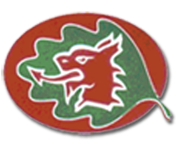 PONY CLUB POLOCROSSE TRAINING Rake Lane, Backford, Cheshire on 15th June, 2014 from 10.30am – 12.30amCelyn Polocrosse Club are running a morning’s polocrosse training at their Backford grounds (near Ellesmere Port and Cheshire Oaks), open to all Pony Club members no matter what your age or ability. All coaches will be UKCC accredited, so come along and give this exciting sport a try!Sticks are available to borrow, all your pony will need is bandages and over reach boots on all four legs and a breastplate. £15 per player, to be paid on the day.To book your spot please complete the details below and return to secretary@celynpolox.co.uk by Thursday 12th June. If you need to borrow a stick please let us know on booking.For more details and/or to book please contact Anna Kimber Tarbuck on 07749 960955 or at secretary@celynpolox.co.uk . Directions to the Backford field can be found at www.celynpolocrosse.co.uk .------------------------------------------------------------------------------------------------------------------------------------Name: _____________________________________________________________Address: ____________________________________________________________ Age: __________ Branch: ______________________________________________ Contact Number: _____________________________________________________ Email: ______________________________________________________________ Height of Horse/Pony: _________________________________________________ At what level have you played before (if at all): _____________________________ Any medical conditions or allergies: ______________________________________ Please make any cheques payable to Celyn Polocrosse Club.